Huánuco, 15 de enero de 2023MEMORÁNDUM N° 001-2022-UNDAR/P-SGA			: NOMBRES Y APELLIDOS (mayúscula y negrita)			  CargoASUNTO		: Sumilla del contenido del documentoREFERENCIA	: Consignar documento de referenciaMediante el presente me dirijo a usted, con relación al documento de la referencia, mediante el cual se delegó la facultad de suscribir convenios, acuerdos y otros instrumentos de igual denominación, referidos a la gestión de cooperación interinstitucional, con entidades u organismos públicos y privados sin fines de lucro, así como con institutos y universidades.En este sentido, se solicita informar respecto a los actos suscritos en uso de dicha facultad durante el primer semestre del presente ejercicio.Es propicia la ocasión para renovarle mi deferencia.	Atentamente,	____________________________FirmaPosfirma YKFQ/SGyymd/sec.C.c: archivoSe adjunta:Huánuco, 15 de enero de 2023MEMORÁNDUM MÚLTIPLE N° 010-2022-UNDAR/P-SGA			: NOMBRES Y APELLIDOS (mayúscula y negrita)			  CargoASUNTO		: Sumilla del contenido del documentoREFERENCIA	: Consignar documento de referenciaMediante el presente me dirijo a usted, con relación al documento de la referencia, mediante el cual se delegó la facultad de suscribir convenios, acuerdos y otros instrumentos de igual denominación, referidos a la gestión de cooperación interinstitucional, con entidades u organismos públicos y privados sin fines de lucro, así como con institutos y Universidades.En este sentido, se solicita informar respecto a los actos suscritos en uso de dicha facultad durante el primer semestre del presente ejercicio.Es propicia la ocasión para renovarle mi deferencia.Atentamente,_____________________________FirmaPosfirma YKFQ/SGyymd/sec.C.c: archivoSe adjunta:Huánuco, 15 de enero de 2023INFORME N° 020-2022-UNDAR/P-SGA			: NOMBRES Y APELLIDOS (mayúscula y negrita)			  CargoASUNTO		: Sumilla del contenido del documentoREFERENCIA	: Consignar documento de referenciaMediante el presente me dirijo a usted, con relación al documento de la referencia, mediante el cual se delegó la facultad de suscribir convenios, acuerdos y otros instrumentos de igual denominación, referidos a la gestión de cooperación interinstitucional, con entidades u organismos públicos y privados sin fines de lucro, así como con institutos y Universidades.En este sentido, se solicita informar respecto a los actos suscritos en uso de dicha facultad durante el primer semestre del presente ejercicio.Es propicia la ocasión para renovarle mi deferencia.Atentamente,________________________FirmaPosfirma YKFQ/SGC.c: archivoSe adjunta:Huánuco, 15 de enero de 2023INFORME TÉCNICO N° 020-2022-UNDAR/OPP-UFA			: NOMBRES Y APELLIDOS (mayúscula y negrita)			  CargoASUNTO		: Sumilla del contenido del documentoREFERENCIA	: Consignar documento de referenciaMe dirijo a usted, con relación al documento de la referencia, mediante el cual se delegó la facultad de suscribir convenios. Al respecto, es preciso señalar lo siguiente:ANTECEDENTES1.1.ANÁLISIS2.1.CONCLUSIONES3.1.RECOMENDACIONES4.1.Es todo cuanto informo para los fines que estime pertinentes.Atentamente,______________________FirmaPosfirmaDPFM/UFC.c: archivoSe adjunta:Huánuco, 15 de enero de 2023INFORME LEGAL N° 020-2022-UNDAR/P-OAJA			: NOMBRES Y APELLIDOS (mayúscula y negrita)			  CargoASUNTO		: Sumilla del contenido del documentoREFERENCIA	: Consignar documento de referenciaMe dirijo a usted, con relación al documento de la referencia y cumplo con hacerle llegar la presente opinión legal con los fundamentos de hecho y de derecho que paso a exponer:ANTECEDENTES1.1.1.2.APRECIACIÓN JURÍDICA2.1.2.2.OPINIÓN3.1.3.2.Es todo cuanto informo para los fines que estime pertinentes.Atentamente,____________________FirmaPosfirma CACV/OAJC.c: archivoSe adjunta:Huánuco, 15 de enero de 2023REQUERIMIENTO Nº 001-2022-UNDAR/SG-EACA:		Nombres y apellidos		CargoDE:		Nombres y apellidos		CargoASUNTO:	Requerimiento para la adquisición de materiales para la implementación del Archivo Central de la Universidad Nacional Daniel Alomía RoblesEs grato saludarlo cordialmente y, a la vez solicitarle (la adquisición y/o contratación de)… tiempo, hacer de su conocimiento… Adjunto al presente las Especificaciones Técnicas y/o Términos de Referencia y el Pedido Siga N°001 (de acuerdo al correlativo del Siga)A la espera de su atención me suscribo de usted. Atentamente,_______________________FirmaPosfirma LPRG/SGC.c: archivoSe adjunta:ESPECIFICACIONES TÉCNICAS (bienes)Requerimiento para la adquisición de materiales para la implementación de Archivo Central de la Universidad Nacional Daniel Alomía RoblesESPECIFICACIONES TÉCNICASENTIDAD	UNIDAD ORGÁNICA QUE REQUIERE EL BIEN DENOMINACIÓN DE LA CONTRATACIÓN FINALIDAD PÚBLICA ANTECEDENTES OBJETIVOS DE LA CONTRATACIÓNCARACTERÍSTICAS Y CONDICIONES DE LOS BIENES A CONTRATAR DESCRIPCIÓN Y CANTIDAD DE LOS BIENES 		 La contratación de bienes se realizará según el siguiente detalle:CARACTERÍSTICAS TÉCNICAS Nombre del ProductoDescripción del productoCantidad a requerirImagen referencial del producto. EMBALAJE Y ROTULADOEmbalajeRotuladoTRANSPORTE Y SEGUROSGARANTÍA COMERCIAL Reposición del bienPeríodo de garantía: REQUISITOS DEL PROVEEDOR Y/O PERSONALRequisitos del proveedorLUGAR Y PLAZO DE ENTREGA Lugar de entregaPlazo ENTREGABLESADELANTOS SUBCONTRATACIÓN  PRUEBAS PARA LA CONFORMIDAD DE LOS BIENESPRUEBAS O ENSAYOS PARA LA CONFORMIDAD DE LOS BIENESFÓRMULA DE REAJUSTE CONFORMIDAD DE LOS BIENESFORMA DE PAGO PENALIDADES APLICABLES PENALIDAD POR MORARESPONSABILIDAD POR VICIOS OCULTOS NORMAS ANTICORRUPCIÓNNORMAS ANTISOBORNOOTRAS CONSIDERACIONESFUENTE DE FINANCIAMIENTOMEDIDAS DE BIOSEGURIDAD FRENTE A LA COVID-19TÉRMINOS DE REFERENCIA (servicios)Contratación del servicio de fotocopiado del expediente técnico para Archivo Central de la Universidad Nacional Daniel Alomía RoblesTÉRMINOS DE REFERENCIAENTIDAD	UNIDAD ORGÁNICA QUE REQUIERE EL SERVICIOOBJETO DEL SERVICIOFINALIDAD PÚBLICA ACTIVIDAD/DESCRIPCIÓN DEL SERVICIO RECURSOS A SER PROVISTOS POR EL CONSULTORREQUERIMIENTO MÍNIMO DEL PROVEEDORPERFIL DEL PRESTADOR DEL SERVICIO ENTREGABLE O PRODUCTOPERIODO DEL SERVICIOADELANTOSSUBCONTRATACIÓN COSTO ESTIMADO DEL SERVICIOLUGAR DE LA PRESTACIÓNFORMA DE PAGO CONFORMIDAD DEL SERVICIORESPONSABILIDAD POR VICIOS OCULTOS PENALIDADES APLICABLES NORMAS ANTICORRUPCIÓNNORMAS ANTISOBORNOOTRAS CONSIDERACIONESFUENTE DE FINANCIAMIENTOMEDIDAS DE BIOSEGURIDAD FRENTE A LA COVID-19Huánuco, 15 de enero de 2023PROVEÍDO N° 001-2022-UNDAR/P-SGA			: Nombres y apellidos			  CargoASUNTO		: Solicitud de beca de estudiosREFERENCIA	: Consignar documento de referenciaEs grato dirigirme a usted para saludarlo cordialmente y comunicarle que, visto el acta de sesión ordinaria de la comisión, de fecha 26 de enero de 2022, se remite a su despacho el expediente administrativo de SOLICITUD DE BECA DE ESTUDIOS, requerida por Julio César Herrera Paz, para su revisión y opinión legal; adjunto al presente once (11) folios.Es propicia la ocasión para renovarle mi deferencia.Atentamente,_________________FirmaPosfirma YKFQ/SGyymd/sec.C.c: archivoSe adjunta:Huánuco, 15 de enero de 2023OFICIO N° 022-2022-UNDAR/P-SGSeñor/SeñoraNOMBRES Y APELLIDOS (negrita y mayúscula)CargoNombre de la institución, entidad, etc.Dirección (consignar distrito o provincia según sea el caso)Presente.Asunto		: Sumilla del contenido del documentoReferencia		: Consignar documento de referenciaEs grato dirigirme a usted para saludarlo cordialmente y, con relación al documento de la referencia, remitirle las sugerencias al proyecto de directiva denominado “Norma de documentos”, con el ánimo de contribuir, a efectos de que dicha norma sea aprobada para el fortalecimiento del Sistema de Archivos.Es propicia la ocasión para renovarle mi deferencia.Atentamente,________________FirmaPosfirma ERBR/VPAmrv/sec.C.c: archivoSe adjunta:	Huánuco, 15 de enero de 2023OFICIO MÚLTIPLE N° 022-2022-UNDAR/P-SGSeñor/SeñoraNOMBRES Y APELLIDOS (negrita y mayúscula)CargoNombre de la Institución, entidad, etc.Dirección (consignar distrito o provincia según sea el caso).Presente.Asunto		: Sumilla del contenido del documentoReferencia		: Consignar documento de referenciaEs grato dirigirme a usted para saludarlo cordialmente y, con relación al documento de la referencia, remitirle las sugerencias al proyecto de directiva denominado “Norma de documentos”, con el ánimo de contribuir, a efectos de que dicha norma sea aprobada para el fortalecimiento del Sistema de Archivos.Es propicia la ocasión para renovarle mi deferencia.Atentamente,____________________FirmaPosfirma YKFQ/SGyymd/sec.C.c: archivoSe adjunta:Huánuco, 15 de enero de 2023CARTA N° 001-2021/UNDAR/P-SGSeñor/SeñoraNOMBRES Y APELLIDOS (negrita y mayúscula)CargoNombre de la institución, entidad, etc.Dirección (consignar distrito o provincia según sea el caso)Presente.Asunto		: Sumilla del contenido del documentoReferencia		: Consignar documento de referenciaEs grato dirigirme a usted para saludarlo cordialmente y, con relación al documento de la referencia, remitirle las sugerencias al proyecto de directiva denominado “Norma de documentos”, con el ánimo de contribuir, a efectos de que dicha norma sea aprobada para el fortalecimiento del Sistema de Archivos.Es propicia la ocasión para renovarle mi deferencia.Atentamente,____________________FirmaPosfirma YKFQ/SGyymd/sec.C.c: archivoSe adjunta:Huánuco, 15 de enero de 2023 (lugar, dd/mm/aa)VISTO:El (tipo de documento) N° XXX-2022-UNDAR/(código de procedencia del documento), de la (nombre de la oficina de donde procede el documento), de fecha XX de octubre de 2022; el (tipo de documento) N° XXX-2022-UNDAR/(código de procedencia del documento), de la (nombre de la oficina de donde procede el documento), de fecha XX de octubre de 2022, y;CONSIDERANDO:Que, el cuarto párrafo del artículo 18° de la Constitución Política del Perú establece que cada universidad es autónoma en su régimen normativo, de gobierno, académico, administrativo y económico;Que, mediante el artículo 1° de Ley N° 30597 se denomina Universidad Nacional Daniel Alomía Robles al Instituto Superior de Música Público Daniel Alomía Robles de Huánuco; así mismo en el artículo 2° se establece que deberá adecuar su estatuto y órganos de gobierno conforme a lo dispuesto en la Ley N° 30220, Ley Universitaria;Que, el primer y segundo párrafo del artículo 29 de la Ley Universitaria Nº 30220 establece que “Aprobada la ley de creación de una universidad pública, el Ministerio de Educación (MINEDU), constituye una Comisión Organizadora integrada por tres (3) académicos de reconocido prestigio, que cumplan los mismos requisitos para ser Rector, y como mínimo un (1) miembro en la especialidad que ofrece la universidad. Esta comisión tiene a su cargo la aprobación del estatuto, reglamentos y documentos de gestión académica y administrativa de la universidad, formulados en los instrumentos de planeamiento, así como su conducción y dirección hasta que se constituyan los órganos de gobierno que, de acuerdo a la presente Ley, le correspondan”;Que, mediante Resolución Viceministerial Nº 300-2019-MINEDU, de fecha 28 de noviembre de 2019, se reconforma la Comisión Organizadora de la Universidad Nacional Daniel Alomía Robles, la que está integrada por el Mtro. Espartaco Rainer Lavalle Terry, Presidente; Dra. Elena Rafaela Benavides Rivera, Vicepresidenta Académica; y Dra. Elena Rafaela Benavides Rivera, Vicepresidenta de Investigación (e); Que, en el artículo 2° de la Resolución Viceministerial Nº 055-2020-MINEDU, de fecha 24 de febrero de 2020, se designa al Mtro. Carlos Manuel Mansilla Vásquez en el cargo de Vicepresidente de Investigación de la Comisión Organizadora de la Universidad Nacional Daniel Alomía Robles;Que, mediante (Considerar los documentos que justifican la expedición de la resolución, según el siguiente ejemplo) Que, mediante Resolución de Secretaría General N° 040-2017-MINEDU, de fecha 16 de febrero de 2017, que en su artículo 1° resuelve aprobar la Norma Técnica denominada “Norma Técnica que Regula el Concurso Público de Contratación Docente en Institutos y Escuelas de Educación Superior Públicos, la misma que como anexo forma parte de la presente Resolución de Secretaria General;Que, de conformidad (Considerar los dispositivos legales de acuerdo al tipo de resolución a expedir, según el siguiente ejemplo) Que, de conformidad con Ley Nº 30220 Ley Universitaria, la Resolución Viceministerial Nº 300-2019-MINEDU, Resolución de Secretaría General N° 040-2017-MINEDU y demás normas conexas;  SE RESUELVE:ARTÍCULO 1°.  APROBAR (motivo de la resolución).ARTÍCULO 2°. DEJAR SIN EFECTO (en el caso de que el motivo de la presente resolución haya sido aprobado con otra resolución).ARTÍCULO 3°. NOTIFICAR la presente Resolución a la Presidencia de la Comisión Organizadora, Vicepresidencia Académica, Vicepresidencia de Investigación y demás unidades y órganos competentes de la Universidad Nacional Daniel Alomía Robles, para su conocimiento y fines.REGÍSTRESE, COMUNÍQUESE Y PUBLÍQUESE.FORMATO DE REFERENCIA PARA LA ELABORACIÓN DE LA CONSTANCIA DE RECTIFICACIÓN DE FOLIOS POR ERRORES PROCEDENTES DE OTRAS ENTIDADES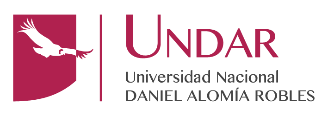 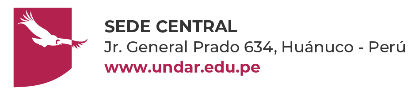 FORMATO DE REFERENCIA PARA LA ELABORACIÓN DE CONSTANCIA DE INCORPORACIÓNFORMATO DE HOJA TESTIGO O REFERENCIA CRUZADA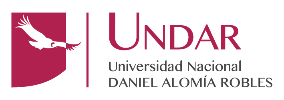 Color		CMYK				RGB			Color hexadecimalConchevino	C:21 - M:96 - Y:48 - K:13	R:179 - G:35 - B:79	#B3224EPlomo oscuro 	C:00 - M:00 - Y:00 - K:85	R:52 - G:52- B:52	#343434Naranja		C:00 - M:50 - Y:90 - K:00	R:246 - G:146 - B:30	#F6921EN°DESCRIPCIÓNUND. MEDIDACANTIDAD01Canaleta con adhesivoUnid.15REQUISITOSDETALLESEXPERIENCIAFORMACIÓN ACADÉMICA Y/O NIVEL DE ESTUDIOS Y CURSOSCONOCIMIENTO PARA EL PUESTO Y/O CARGOCOMPETENCIASENTREGABLESDESCRIPCIÓNPRIMER ENTREGABLESEGUNDO ENTREGABLEPRODUCTOPLAZO DE ENTREGAPRIMER ENTREGABLESEGUNDO ENTREGABLE(Firma y sello)______________________________________(Nombres y Apellidos)Presidente de la Comisión OrganizadoraUNDAR(Firma y sello) _____________________________________(Nombres y Apellidos)Secretaria GeneralUNDAR